Path Coefficients and P Value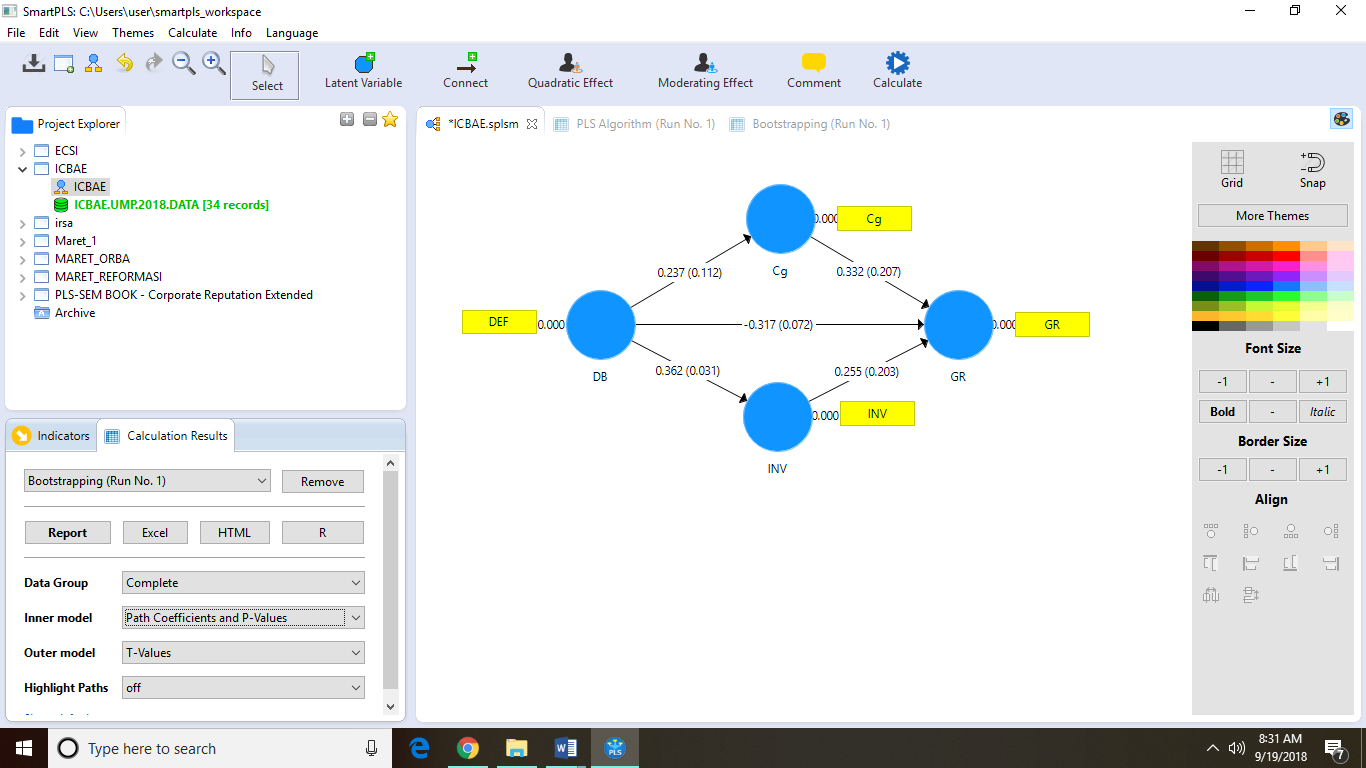 Path Coefficients and T Value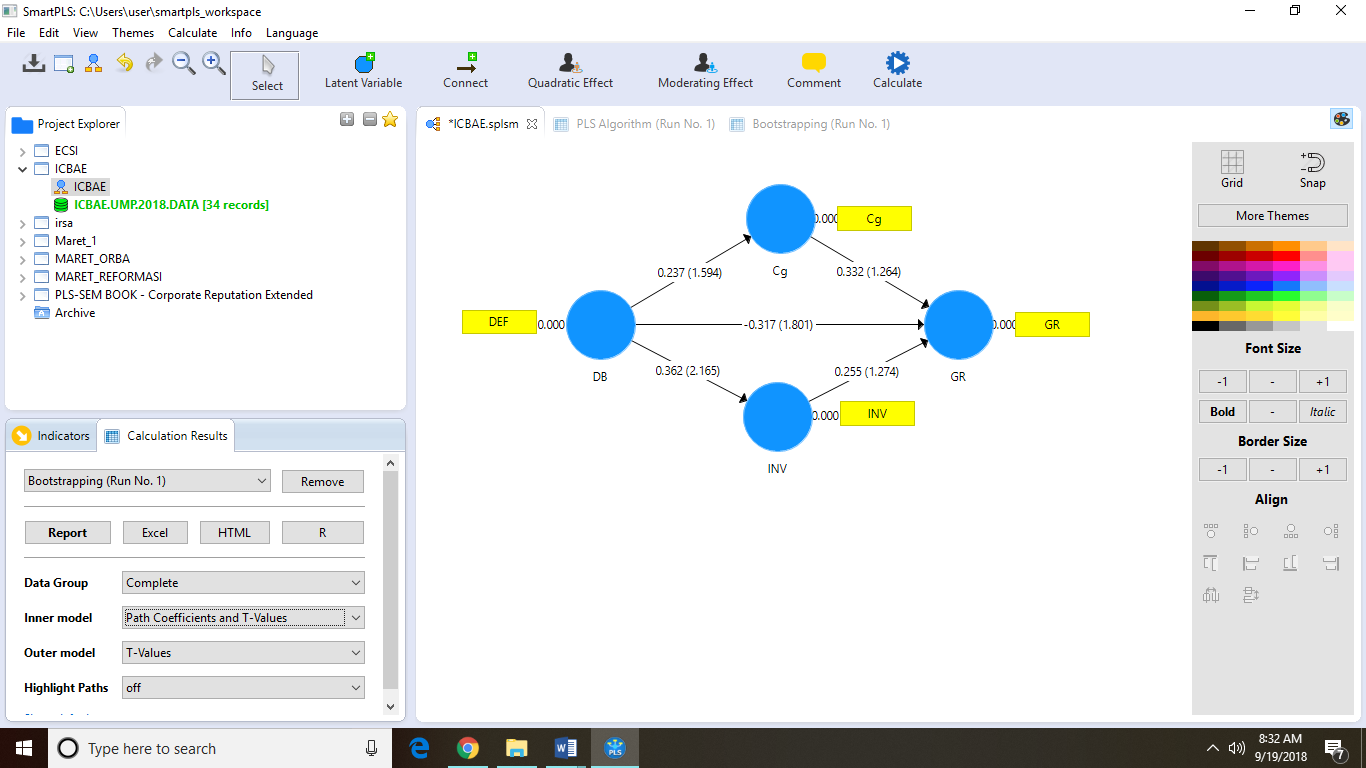 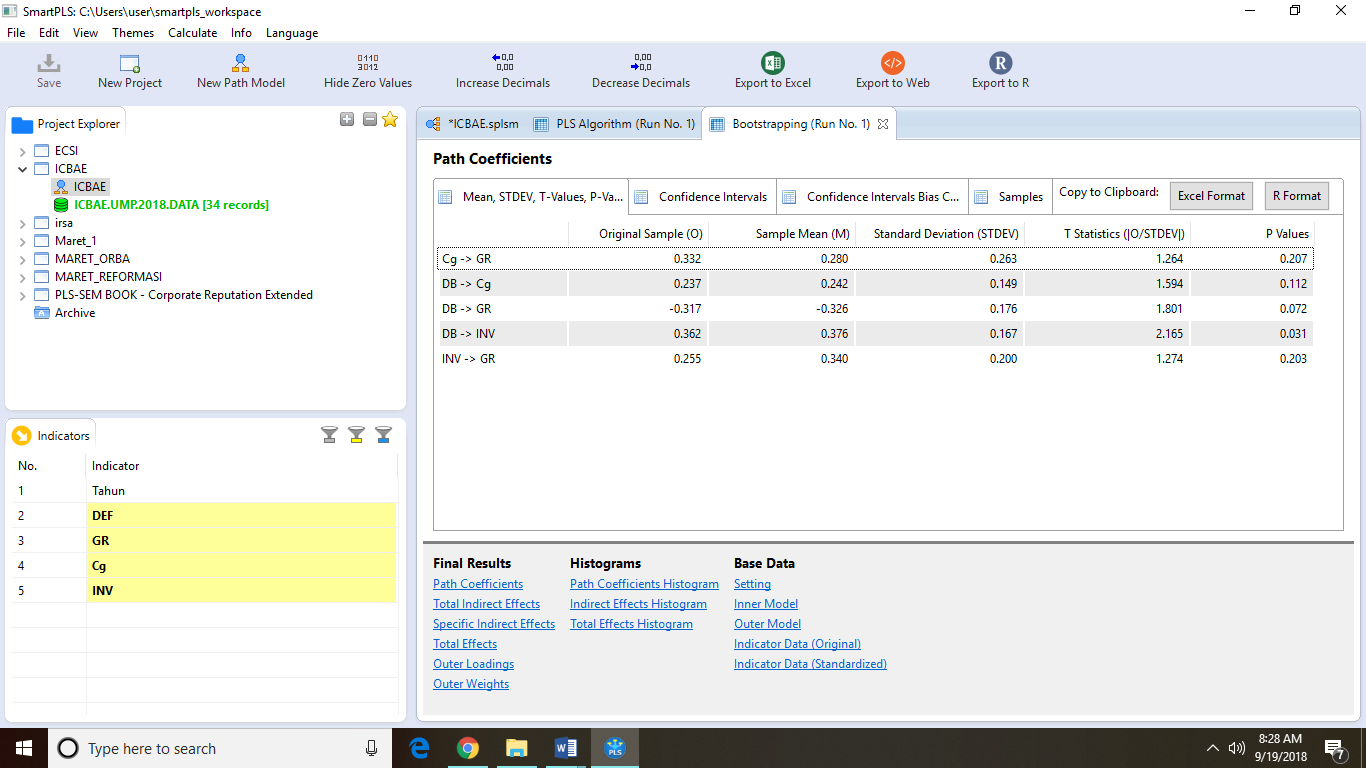 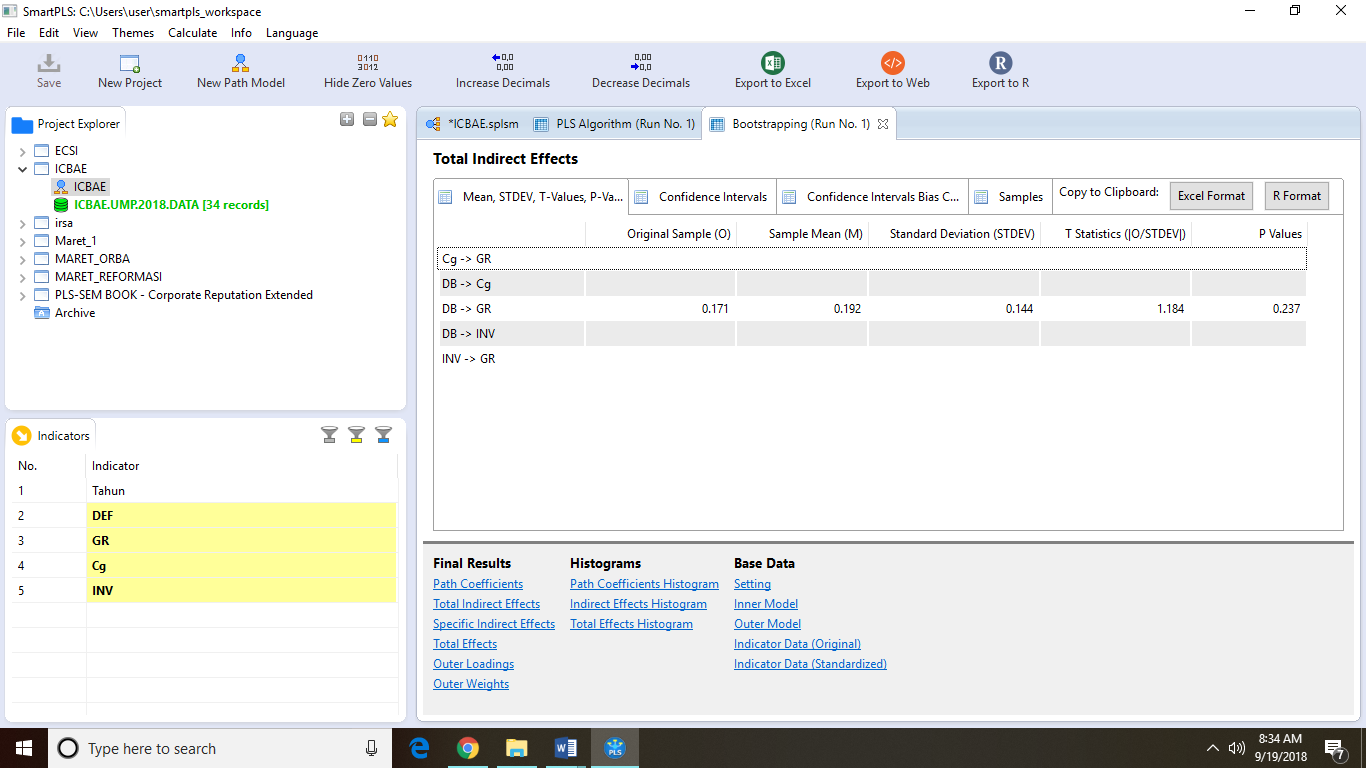 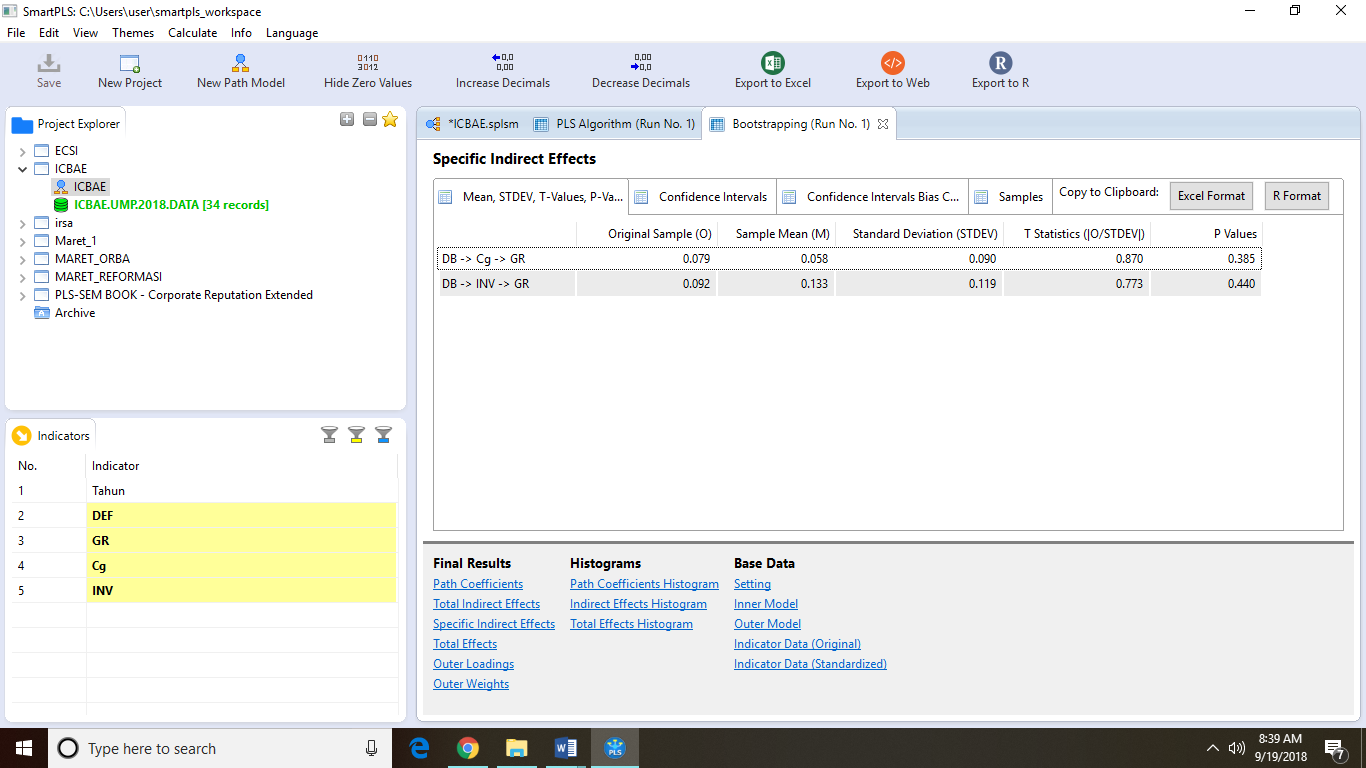 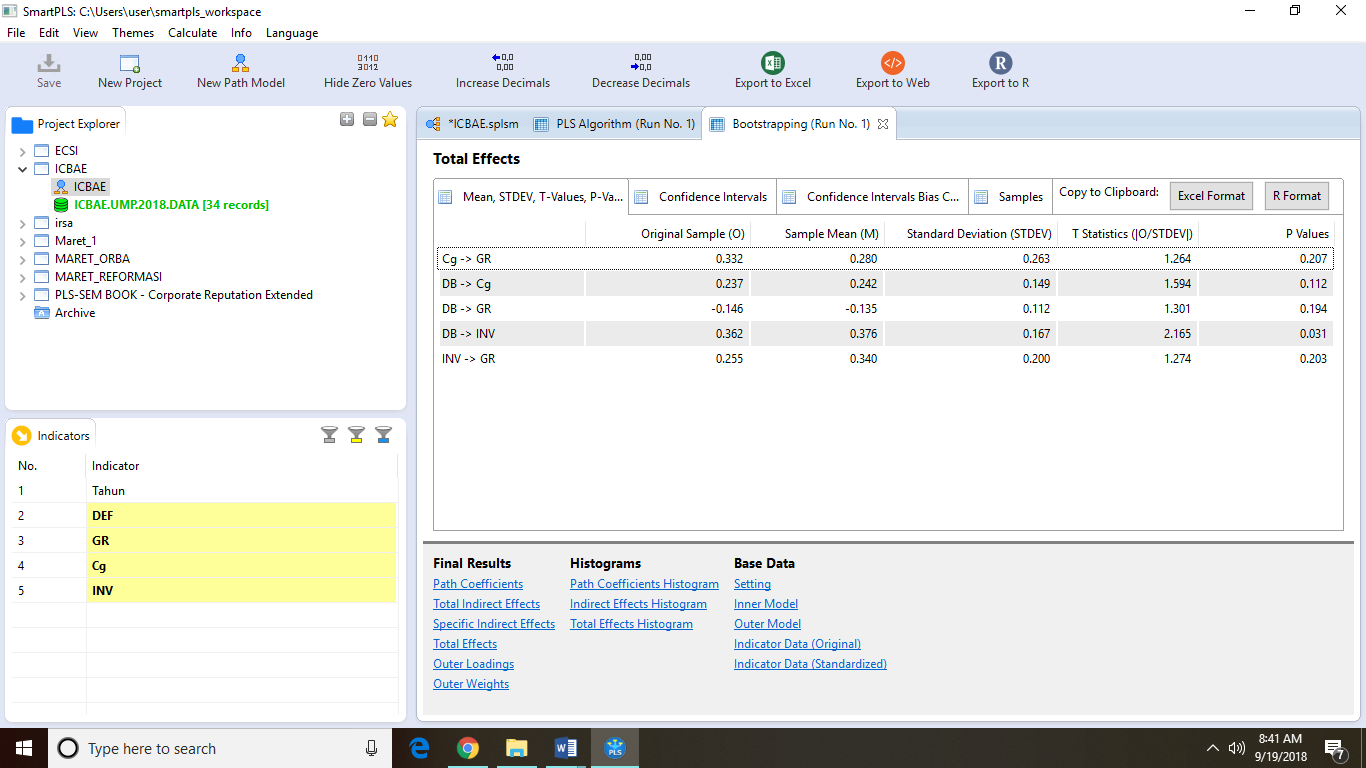 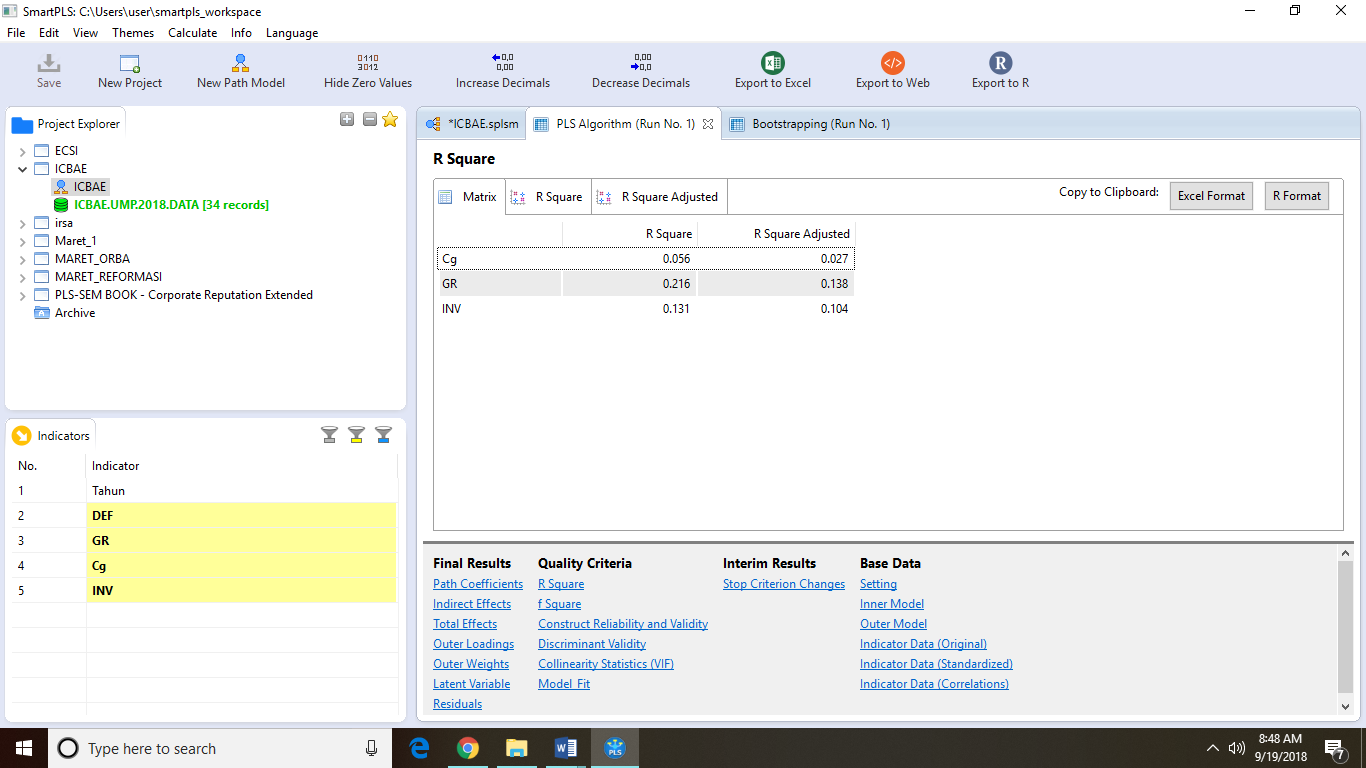 